Foundations of Adult Tutoring, Core Module 2: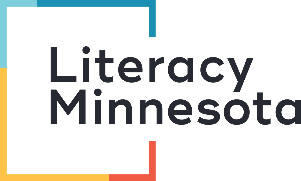 Understanding Adult LearnersReflection FormWarm Up1. Answer any or all of the followingHow would you define culture? What are some general examples of culture? What are some examples of your personal culture? Culture 2. Defining cultureWhich of the definitions or models of culture from the video resonate with you and why?3. Fish in waterIf you feel comfortable, please write about a time when you felt like a fish out of water.4. Identity tags For privacy, you can use a separate piece of paper for this activity, if you wish.List some of your identity tags. Choose two identities to think about more deeply.What are some norms, beliefs, and/or expectations that are a part of these identities?For each identity, circle or highlight the norms, beliefs and/or expectations that are positive and / or you are proud of.  Then, underline those that are frustrating or difficult. 5. The Culture Tree in the ClassroomFor each level of culture in the tree, write one to two more examples of how it can show up in the classroom that were not mentioned in the video. Surface Culture in the classroom:Shallow Culture in the classroom:Deep Culture in the classroom:6. Classroom Culture Bias Scenario and ReflectionRead the scenario about David and Jean Claude and answer the following questions:What are David’s assumptions? What could David have done differently? What are some other possible reasons that Jean Claude is not doing his homework?  What values might have informed David’s assumptions?7. The Danger of a Single StoryWhat does Ngozi mean by “a single story” and why is it dangerous?8.  The Danger of a Single Story in the classroomWhat are some of the single stories that exist for learners and families in your school or community? What are the implications of these single stories in adult education classrooms? What will you do to counter the single story narrative in your volunteering? Principles of Adult Learning9. Warm UpHow is working with adults different from working with children?10. TrogsOn a scale of 1-5, how much do you know about trogs?Use the description in the video to draw a picture of a trog here (or on a piece of scratch paper if you are completing this form electronically):What are two things that trogs can do?Do you like trogs? Why or why not?What do you think “granning a steg” means?What is your favorite glob?Answer one of the three comprehension questions listed on the slide after the trogs reading. Now, on a scale of 1-5, how much do you know about trogs?8. How did you see the principles of adult learning reflected in the second version of the lesson about trogs?  Give 1-3 examples not mentioned in the video. 
9. Exit ticketHow will you apply to your tutoring any ONE of the concepts from this video training?Wrap Up Email this completed form to your volunteer coordinator and Meghan Boyle at mboyle@literacymn.org to receive completion credit.Please take a couple of minutes to complete the evaluation survey:  https://www.surveymonkey.com/r/7VCYS8P.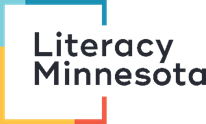 